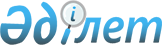 Об утверждении Порядка организации деятельности помещений для временно задержанных при дежурном по органу военной полиции Вооруженных Сил Республики Казахстан и типовые правила внутреннего распорядка в нихПриказ Министра обороны Республики Казахстан от 11 мая 2023 года № 424. Зарегистрирован в Министерстве юстиции Республики Казахстан 12 мая 2023 года № 32480
      В соответствии с подпунктом 7) пункта 1 статьи 9 Закона Республики Казахстан "Об органах военной полиции", ПРИКАЗЫВАЮ:
      1. Утвердить Порядок организации деятельности помещений для временно задержанных при дежурном по органу военной полиции Вооруженных Сил Республики Казахстан, согласно приложению 1 к настоящему приказу;
      2. Утвердить типовые правила внутреннего распорядка в них, согласно приложению 2 к настоящему приказу.
      3. Главному управлению военной полиции Вооруженных Сил Республики Казахстан в установленном законодательством Республики Казахстан порядке обеспечить:
      1) государственную регистрацию настоящего приказа в Министерстве юстиции Республики Казахстан;
      2) размещение настоящего приказа на интернет-ресурсе Министерства обороны Республики Казахстан после его первого официального опубликования;
      3) направление сведений в Юридический департамент Министерства обороны Республики Казахстан об исполнении мероприятий, предусмотренных подпунктами 1) и 2) настоящего пункта, в течение десяти календарных дней со дня его первого официального опубликования.
      4. Контроль за исполнением настоящего приказа возложить на начальника Главного управления военной полиции Вооруженных Сил Республики Казахстан.
      5. Настоящий приказ довести до должностных лиц в части, их касающейся.
      6. Настоящий приказ вводится в действие по истечении десяти календарных дней после дня его первого официального опубликования. Порядок организации деятельности помещений для временно задержанных при дежурном по органу военной полиции Вооруженных Сил Республики Казахстан и типовые правила внутреннего распорядка в них Глава 1. Общие положения
      1. Настоящий Порядок организации деятельности помещений для временно задержанных при дежурном по органу военной полиции Вооруженных Сил (далее - Порядок) определяет алгоритм приема, регистрации военнослужащих, водворяемых в помещение для временно задержанных, проведения личного досмотра, медицинского освидетельствования, фотографирования, а также перечень вещей, подлежащих изъятию. Глава 2. Порядок приема, регистрации военнослужащих, водворяемых в помещения для временно задержанных, проведение личного досмотра, медицинского освидетельствования, а также перечень вещей, подлежащих изъятию
      2. Начальники органов военной полиции гарнизонов водворяют в помещение временно задержанных (далее ПВЗ) военнослужащих:
      1) находящихся в состоянии опьянения, - на срок не более трех часов со времени вытрезвления, удостоверенного медицинским работником;
      2) задержанных органами внутренних дел и военной полиции за нарушение общественного порядка, - на срок не более трех часов.
      3. Водворение в ПВЗ осуществляется круглосуточно.
      4. Началом срока задержания является тот час, с точностью до минуты, когда ограничение свободы задержанного военнослужащего стало реально, независимо от придания задержанному какого-либо процессуального статуса или выполнения формальных процедур.
      Сроки содержания в ПВЗ лиц и порядок их исчисления, определяются в соответствии с пунктом 209 Устава гарнизонной и караульной службы Вооруженных Сил, других войск и воинских формирований Республики Казахстан, утвержденного Указом Президента от 5 июля 2007 года № 364.
      5. После принятия решения о водворении военнослужащего в ПВЗ, военнослужащий суточного наряда дежурной части органа военной полиции, или иное должностное лицо, на которое решением начальника органа военной полиции, возложены обязанности по обеспечению режима в ПВЗ (далее - уполномоченное лицо) осуществляет следующие действия:
      1) принимает от должностного лица, осуществившего задержание, письменный рапорт с приложением всех имеющихся материалов;
      2) регистрирует факт водворения военнослужащего в ПВЗ в Книге учета лиц, доставленных в дежурную часть;
      3) в случае если выяснится неправомерность водворения военнослужащего, незамедлительно освобождает такого военнослужащего.
      Об освобождении неправомерно водворенного военнослужащего производится соответствующая запись в Книге доставленных.
      О факте неправомерного доставления незамедлительно докладывается начальнику органа военной полиции или лицу, его замещающему.
      6. Водворяемые военнослужащие, находящиеся при них вещи и документы, подвергаются досмотру, лицом одного пола с досматриваемым, а также в присутствии двух понятых того же пола. При отсутствии реальной возможности участия понятых в проведении личного досмотра и досмотра вещей, находящихся при физическом лице (в труднодоступной местности, ночное время суток, в условиях чрезвычайного или военного положения), они могут производиться без участия понятых с обязательным применением технических средств фиксации его хода и результатов.
      7. При досмотре подлежит изъятию:
      1) оружие, взрывчатые, ядовитые, отравляющие и пожароопасные вещества, наркотические средства, психотропные вещества, прекурсоры, спиртные напитки, перец, соль, зажигалки;
      2) шарфы, пояса, ремни, подтяжки, шнурки, галстуки, полотенца длинной более 50 сантиметров;
      3) стеклянная посуда, колющие, пилящие и режущие предметы;
      4) браслеты, портсигары, игральные карты, запонки, кольца, серьги, часы, ордена, медали, металлические предметы и ценности;
      5) духи, одеколон и иные изделия на спиртовой основе;
      6) фотоаппараты, видеокамеры, сотовые телефоны;
      7) деньги, ценные бумаги, ювелирные изделия.
      Уполномоченное лицо обеспечивает сохранность изъятых вещей до истечения срока задержания, после чего они возвращаются военнослужащему, за исключением предметов, являющихся орудием или непосредственным объектом правонарушения до решения вопроса по существу.
      Изъятые вещи хранятся в специально отведенных местах, исключающих их утрату.
      8. Перед водворением в ПВЗ водворяемый осматривается медицинским работником, о чем в книге задержанных производится соответствующая запись;
      9. При наличии жалоб на плохое самочувствие или признаков заболевания (травмы) у водворяемого, уполномоченное лицо обеспечивает вызов бригады скорой медицинской помощи.
      В неотложных случаях, при наличии угрозы для жизни водворяемого военнослужащего, при длительном отсутствии или невозможности прибытия бригады скорой медицинской помощи, уполномоченное лицо принимает меры к его срочной доставке в ближайшее военно-медицинское учреждение (организацию, подразделение), в местах где таковые отсутствуют в медицинскую организацию.
      Если по рекомендации работника бригады скорой медицинской помощи водворяемый военнослужащий нуждается в стационарном лечении, он направляется в медицинскую организацию (военный госпиталь, лазарет).
      10. Уполномоченное лицо с момента водворения в ПВЗ военнослужащего незамедлительно уведомляет о месте его нахождения командование воинской части, учреждения.
      11. Военнослужащие мужчины, помещенные в ПВЗ, размещаются отдельно от женщин военнослужащих.
      12. В случае смерти задержанного военнослужащего, уполномоченное лицо сообщает об этом начальнику органа военной полиции, надзирающему военному прокурору, а также командиру воинской части, который обязан в кратчайшие сроки известить ближайших родственников погибшего (умершего) и местные органы военного управления по месту жительства семьи или призыва покойного, вызывает скорую медицинскую помощь, для констатации факта смерти. Глава 3. Режим содержания в ПВЗ
      13. В ПВЗ устанавливается режим, обеспечивающий соблюдение прав задержанных военнослужащих, исполнение ими своих обязанностей, а также выполнение задач, предусмотренных законодательством Республики Казахстан об административных правонарушениях.
      14. Содержание в ПВЗ задержанных осуществляется в соответствии с принципами законности, презумпции невиновности, равенства граждан перед законом, гуманизма, уважения чести и достоинства личности, нормами международного права и не должно сопровождаться действиями, имеющими целью причинение физических или нравственных страданий.
      15. Контроль за исполнением уполномоченным лицом требований правил при содержании военнослужащих в ПВЗ осуществляется начальником органа военной полиции. Глава 4. Освобождение водворенных военнослужащих из ПВЗ
      16. Военнослужащие, водворенные в ПВЗ, подлежат незамедлительному освобождению при отпадении обстоятельств, послуживших основаниями для их задержания, либо по окончании срока задержания, установленного законодательством Республики Казахстан.
      17. Освобожденным военнослужащим возвращаются под расписку изъятые у них на хранение вещи, кроме тех, хранение которых является незаконным.
      18. При освобождении военнослужащему выдается справка о пребывании его в специальном помещении, по форме, согласно приложению к настоящему Порядку. Типовые правила внутреннего распорядка помещений для временно задержанных
      1. Настоящие Типовые правила внутреннего распорядка помещений для временно задержанных определяют внутренний распорядок помещений для временно задержанных.
      2. Водворенный в ПВЗ военнослужащий в ночное время обеспечивается для индивидуального пользования спальным местом (скамья).
      3. Не более двух раз в час в ПВЗ выдается вода для питья.
      4. Помещение для временно задержанных, оборудование и мебель содержатся в чистоте.
      Влажная уборка ПВЗ проводится ежедневно с применением моющих и дезинфицирующих средств. Генеральная уборка проводится не реже 1 раза в неделю. Дезинфицирующие растворы хранятся в емкостях, имеющих маркировку с указанием названия средства, концентрацией раствора и даты его приготовления. Уборочный инвентарь для ПВЗ и туалетов маркируется по функциональному назначению и хранится отдельно в специально отведенном месте (помещении), оборудованному полками или стеллажами. По окончании уборки моется, дезинфицируется и просушивается. Дератизация и дезинсекция против грызунов и насекомых осуществляется специализированной организацией. СПРАВКА
об освобождении из специального помещения
      Выдана ________________________________________________________________(Фамилия, имя, отчество (при его наличии)в том, что он (она) в период времени с __час.__ мин. "__" _____ 20___ г. по ____ час.____ мин. "___" _____ 20__г. был подвергнут административному задержаниюи находился в помещении для временно задержанных_______________________________________________________________________(название органа) руководитель органа военной полиции_______________________________________________________________________(Фамилия, имя, отчество (при его наличии), подпись)"___" ________________ 20___ г.М. П.
					© 2012. РГП на ПХВ «Институт законодательства и правовой информации Республики Казахстан» Министерства юстиции Республики Казахстан
				
      Министр обороныРеспублики Казахстан

Р. Жаксылыков
Приложение №1 к приказу
Министр обороны
Республики Казахстан
от 11 мая 2023 года № 424Приложение № 2
к приказуПриложение
к Порядку организации
деятельности помещений
для временных задержанных
при дежурном по органу
военной полиции
Вооруженных Сил
и типовым правилам
внутреннего распорядка в них